 Year 3 – Geography – Mountain and the water cycle  Year 3 – Geography – Mountain and the water cycle  Year 3 – Geography – Mountain and the water cycle What should I already know?What am I going to learn in this unit?Vocabulary I need to knowI can name and map the geographical regions of the UK and where I live.I can name and locate the cities near where I live and explain what a city is.I can name and locate the counties near where I live and explain what a county is I can use and interpret maps and atlases of the United Kingdom to identify local cities and counties. I know that I live in the city of Southampton I can explain what we mean by settlement and how land use influences settlements. I know the 4 settlement types – city, town, hamlet and village I know that Southampton is made up of different suburbs and our school is in Bitterne I can name similarities and differences between Hamble and Bitterne I can gather, record and classify information in a variety of ways to help answer questionsI can present findings selecting tables, charts and graphs and make observationsI know what the difference between a mountain and a hill is. I know what the three highest mountain ranges are in the UK. I know what the summit, face, ridge and valley are. I can explain the structure of the Earth. I know that some mountains are formed from tectonic activity. I know that tectonic plates move in different directions. I can explain what the climate is like in mountains. I know what evaporation is.I know what precipitation is. I know what condensation is. I know the process of the water cycle.I know how the water-cycle affects the world around me.  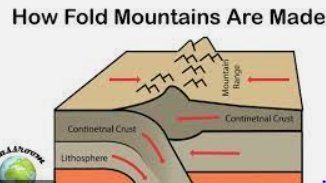 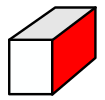 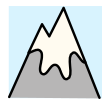 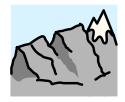 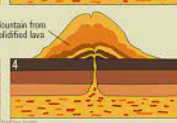 